Outdoor Classroom Project Plan: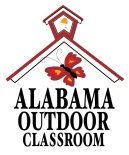 Materials List & Budget forLARGE INFORMATIONAL KIOSKThe large Informational Kiosk is free standing and designed to provide a display area that is approximately 27” x 33” (inside measurements).  A large Information Kiosk can be used in many ways including:Welcome Center – at the entrance to your outdoor classroom site with an Outdoor Classroom Site Map and/or other information you want to share with students, teachers and visitors such as “What’s Growing on in the OC…”Classwork Display – where students can display their art work, photographs, poems or research on specific topics related to the learning stations throughout the year. Location Requirements:Place in close proximity to the entrance of the outdoor classroom.The legs needed to be set in the ground at a minimum depth of 2 feet for stability, so you will need to confirm that there are no utility lines found in the area where you plan to dig.Photos of a Completed Kiosk: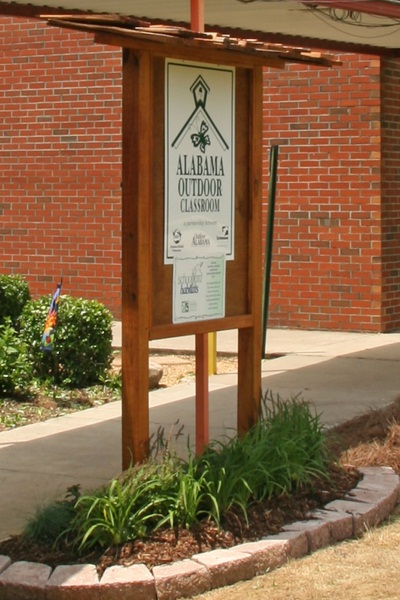 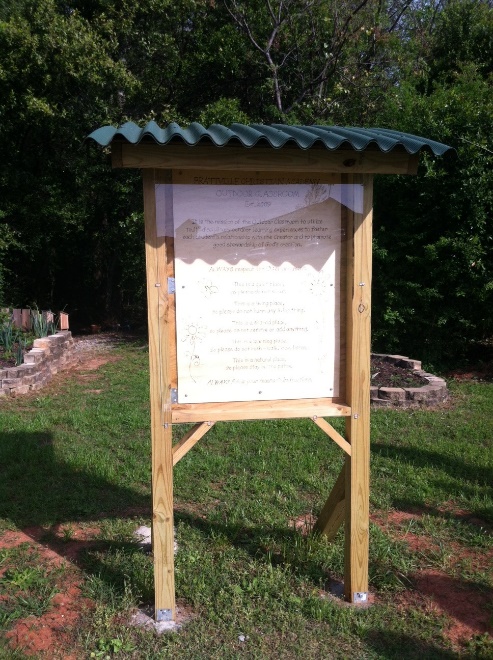 OC Project Plan: Large Information Kiosk Materials List & Budget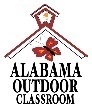 Estimated Cost:  $385Materials & Supplies with Estimated Budget:OC Project Plan: Large Information Kiosk Materials List & BudgetMaterials & Supplies with Estimated Budget (continued):Large Information Kiosk(2.5’ x 4’):  This wooden information board has a 2 ½ x 3’ box with an acrylic glass window, so that teachers/students can post “What’s Growing On…” each month.Large Information Kiosk(2.5’ x 4’):  This wooden information board has a 2 ½ x 3’ box with an acrylic glass window, so that teachers/students can post “What’s Growing On…” each month.Large Information Kiosk(2.5’ x 4’):  This wooden information board has a 2 ½ x 3’ box with an acrylic glass window, so that teachers/students can post “What’s Growing On…” each month.Large Information Kiosk(2.5’ x 4’):  This wooden information board has a 2 ½ x 3’ box with an acrylic glass window, so that teachers/students can post “What’s Growing On…” each month.Large Information Kiosk(2.5’ x 4’):  This wooden information board has a 2 ½ x 3’ box with an acrylic glass window, so that teachers/students can post “What’s Growing On…” each month.StationMaterials & SuppliesEstimated CostExample SourceFinal CostLg Kiosk(1) 0.08-in T x 30-in W x 36-in L Clear Sheet 
@~$38.98 ea$40Lowe’s Item #11233Lg Kiosk(4) 2-in x 4-in x 8-ft #2 Prime Wood Pressure Treated Lumber (two for (2) 8’ posts, one for (2) 30” cross pieces, one for (2) 4’ pieces to use as braces as quikrete dries) @~$5.38 ea$25 totalLowe’s Item #196087Lg Kiosk(4) 2-in x 2-in x 6-ft Square Unfinished Pine Board for frames @~$11.98 ea$50 totalLowe’s Item #810719Lg Kiosk(1) 23/32-in x 4-ft x 8-ft Treated Plywood
@~$46.78 ea$45Lowe’s Item #195308Lg Kiosk(1) box #10 x 3-1/2-in Wood To Wood Deck Screws @~$9.98 ea$10Lowe’s Item #9479Lg Kiosk(1) box #9 x 3-in Wood To Wood Deck Screws 
@~$10.98 ea$10Lowe’s Item #225847Lg Kiosk(2) 4-1/4-in Zinc T-shaped Door Hinge (should come with screws) @~$5.98 ea$10 totalLowe’s Item #64172Lg Kiosk(1) 3-1/2-in Steel-painted Swivel Hasps (to lock the kiosk) @~$6.38 ea $5Lowe’s Item #308988Lg Kiosk(1) Gallon of Exterior Stain & Sealant$40Ask Paint StoreLg Kiosk(1) 3” Paint Brush @ ~$16.98 ea$20Lowe’s Item #42706Lg Kiosk(1) Paint Roller (base specifics on what type of paint you get)$15Need to ask Paint StoreLg Kiosk(4) 50 lb bags of Quikrete Fast Setting Concrete Mix (two bags per hole x 2 holes) @ $6.71 ea$25 totalLowe’s Item #10437Lg Kiosk(1) 18” x 24” .80 Aluminum Sign with Rules for the Outdoor Classroom  (optional)$75Ask OC Consultant about https://www.alabamawildlife.org/oc-signs/Lg Kiosk(1) 6 ft. U-Post for Fence (for educational sign) @~$10.69 ea$10Lowe’s Item #493054Lg Kiosk(1) Bag of 2 Hillman 1/4-in x 1-1/2-in Zinc-Plated Coarse Thread Hex Bolts @ ~$0.88 ea$5 totalLowe’s Item #137634Lg Kiosk(2) Hillman 1/4-in x 20 Zinc-Plated Steel Hex Nuts @ ~$0.10 ea$5 totalLowe’s Item # 63301Lg Kiosk(2) Hillman 1/4-in Zinc-plated Standard Flat Washers @ ~$0.15 ea$5 totalLowe’s Item # 63306Total Estimated Cost:  $385Total Estimated Cost:  $385Total Estimated Cost:  $385Total Estimated Cost:  $385Total Estimated Cost:  $385